Programul National – Fondul pentru Azil, Migratie și IntegrareTitlul proiectului: „My Place to Integration”Numar contract: FAMI/20.02.01.01(02)Beneficiar: Asociatia JRS RomaniaNR. INREGISTRARE 4/15.10.2020ANUNTAsociatia JRS Romania anunta achizitia de TICHETE SOCIALE, prin procedura competitiva, in cadrul Proiectului „My Place to Integration” contract de finantare FAMI 20.02.01.01 (02).Data publicarii anuntului: 15.10.20201. Obiectul contractului:ACHIZITIE TICHETE SOCIALE – cod CPV 30199770-8Tichetele sociale vor fi utilizate de catre beneficiarii proiectului: – FAMI 20.02.01.01 (02), pentru achizitia de produse alimentare, de igiena, alte produse necesare.2. Procedura aplicata pentru atribuirea contractelor de achizitie publica: procedura competitiva, conform “Reguli privind atribuirea contractelor de achizitii de produse, servicii sau lucrari finantate din Fondul pentru Azil, Migratie şi Integrare efectuate de catre beneficiari sau partenerii acestora, care nu sunt autoritati contractante in conformitate cu prevederile art. 4 (1) sau nu indeplinesc cumulativ conditiile prevazute la art. 4 (2) din Legea 98/2016 privind achizitiile publice”.3. Sursa de finantare a contractului de servicii care urmeaza sa fie atribuit: Proiectul este finantat din Fondul pentru Azil, Migratie şi Integrare.4. Termen limita pentru depunerea ofertei depusa de ofertant: 26.10.2020, ora 12.00. Oferta va contine obligatoriu urmatoarele documente: Oferta administrativa - documente de calificare, Oferta tehnica si Oferta financiara, conform cerintelor descrise in Documentatia de achizitie.5. Data limita pentru solicitarea clarificarilor: 22.10.2020, ora 16.00. Se va raspunde la clarificari pana la data de 23.10.2020, ora 16.006. Limba de redactare a ofertei: romana7. Perioada de valabilitate a ofertelor: 30 zile inclusiv.8. Pretul ofertei: va fi exprimat unitar in LEI, cu si fara TVA.9. Criteriul care va fi utilizat pentru atribuirea contractului de servicii: Calitate-pret (cea mai avantajoasa oferta din punct de vedere economic), dupa cum urmeaza:10. Nu se accepta oferte alternative la oferta de baza.11. Adresa la care se depune oferta: sediul ASOCIATIEI JRS ROMANIA, str. Mr. Ilie Opris 54, sector 4, Bucuresti.12. Data limita pentru depunerea ofertelor: 26.10.2020, ora 12.00 13. Ora, data si locul deschiderii ofertelor: 26.10.2020, ora 13.00, la sediul ASOCIATIA JRS ROMANIA, str. Mr. Ilie Opris 54, sector 4, Bucuresti, Romania.Pot sa participe la sedinta de deschidere a ofertelor, pe langa comisia de evaluare, reprezentantii imputerniciti ai ofertantilor care au depus oferte pentru contractul respectiv, alte persoane nominalizate de catre Achizitor.Reprezentantii ofertantilor trebuie sa prezinte imputernicire din partea ofertantului, cartea de identitate in original si copie.Documentatia de atribuire se poate obtine de la adresa http://igi.mai.gov.ro/ sau prin solicitare de la sediul achizitorului.Pentru informatii suplimentare ne puteti contacta: e-mail: jrsromania@gmail.comSTEFAN LEONESCU – 0732.129.236BOGDAN DUMBRAVEANU – 0737.018.058STEFANIA LEONESCU – 0728.871.435GABRIEL ILIAS - 0740.060.208BIANCA ALBU - 0732.129.237UNIUNEA EUROPEANÃMinisterul AfacerilorInterneMinisterul AfacerilorInterne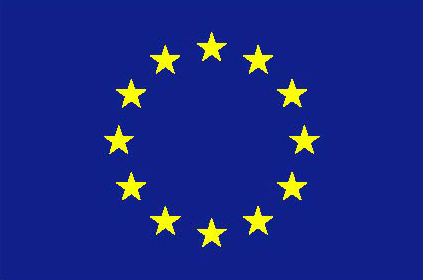 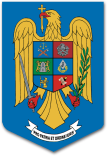 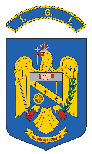 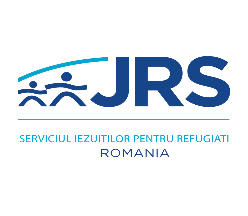 Proiect finantat de                                         UNIUNEA EUROPEANÃ      Directia Fonduri Externe NerambursabileInspectoratul Generalpentru ImigrariServiciul Iezuitilor pentru Refugiati din RomaniaFactor de evaluarePonderePunctaj obtinut de la 1 la 5Pret50%Pretul cel mai mic obtine punctaj maximAccesibilitate magazine la nivel national30%Numarul cel mai mare de magazine la nivel national obtine punctaj maximTermen livrare tichete dupa comanda20%Termenul cel mai redus obtine punctaj maxim